Каждый родитель хочет видеть своего ребѐнка здоровым, весѐлым, хорошо физически развитым.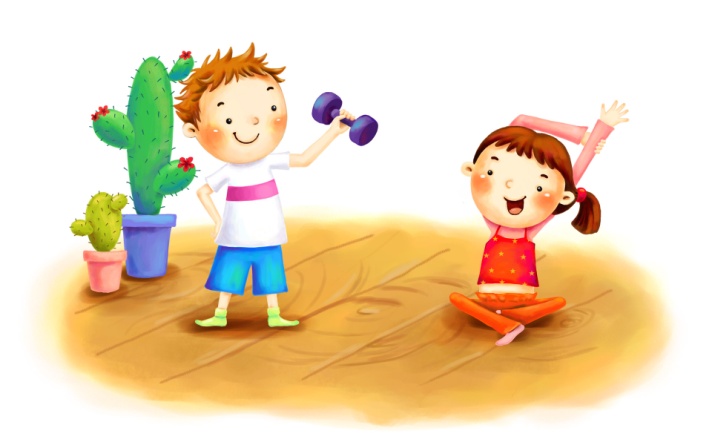 Движения оказывают всестороннее влияние на организм  человека, и это влияние неизмеримо выше для растущего и развивающегося детского организма.Интенсивная работа большого количества мышц при выполнении движений предъявляет высокие требования к основным функциональным системам организма и в то же время оказывает на них тренирующеевлияние. 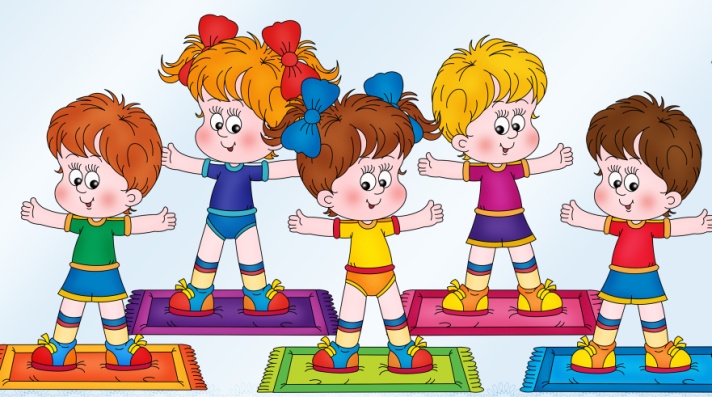 Под воздействием движений улучшается функция сердечно - сосудистой и дыхательной систем, укрепляется опорно-двигательный аппарат, регулируется деятельность нервной системы и ряда других физиологических процессов. При активных движениях, в особенности циклических, дыхание углубляется, улучшается лѐгочная вентиляция.Активные движения повышают устойчивость ребѐнка к заболеваниям, вызывают мобилизацию защитных сил организма, повышаю деятельность лейкоцитов. 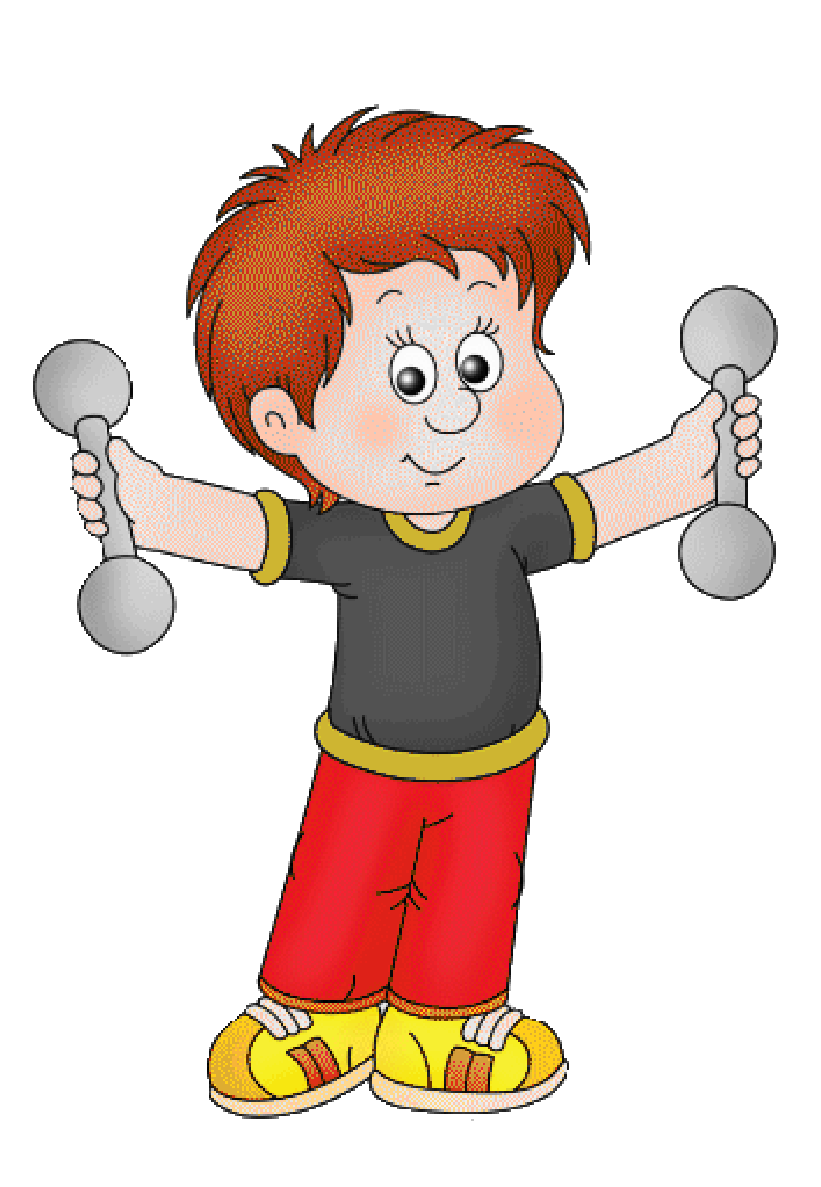 И напротив, недостаток движений (гиподинамия)  вызывает  изменения  в  центральнойнервной системе, которые могут привести к эмоциональной напряженности и не- устойчивости, к нарушению обмена веществ в организме, к снижению работоспособности организма.Имеет большое значение отношение родителей к физическим упражнениям. Их положительный пример существенно влияет на формирование у ребят стремления заниматься физической культурой в свободное время всей семьей.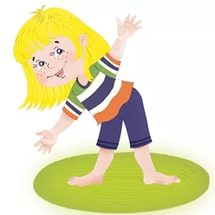 Успехов вам, друзья, в нелёгком, но благородном деле воспитания здоровых, крепких, умных детей!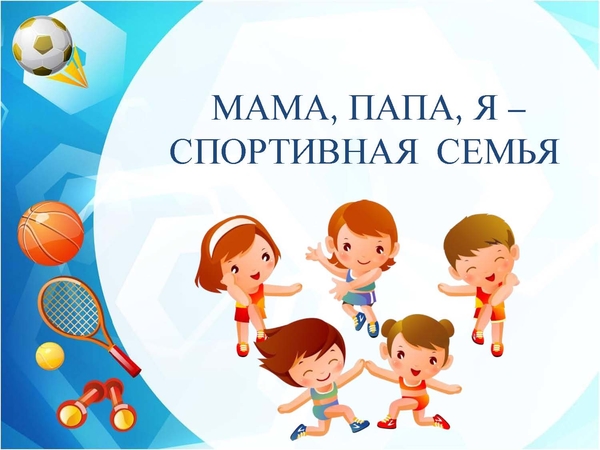 Муниципальное автономное дошкольное образовательное учреждение «Детский сад № 14 «Юбилейный»Памятка для родителейБыть в движении - значит укреплять здоровье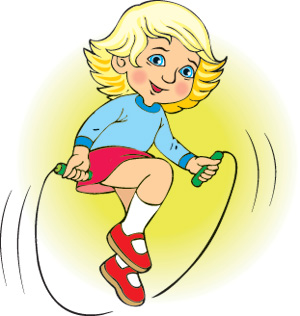 